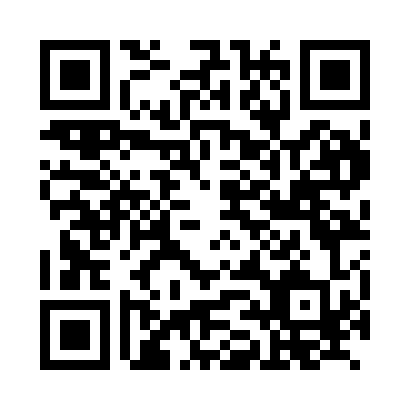 Prayer times for Zolling, GermanyMon 1 Jul 2024 - Wed 31 Jul 2024High Latitude Method: Angle Based RulePrayer Calculation Method: Muslim World LeagueAsar Calculation Method: ShafiPrayer times provided by https://www.salahtimes.comDateDayFajrSunriseDhuhrAsrMaghribIsha1Mon2:465:091:125:289:1411:292Tue2:475:091:125:289:1411:293Wed2:475:101:125:289:1411:294Thu2:485:111:125:289:1311:295Fri2:485:121:125:289:1311:296Sat2:485:121:135:289:1211:287Sun2:495:131:135:289:1211:288Mon2:495:141:135:289:1111:289Tue2:505:151:135:289:1111:2810Wed2:505:161:135:289:1011:2811Thu2:515:171:135:289:0911:2712Fri2:515:181:135:289:0911:2713Sat2:525:191:145:279:0811:2714Sun2:525:201:145:279:0711:2715Mon2:525:211:145:279:0611:2616Tue2:535:221:145:279:0511:2617Wed2:535:231:145:269:0411:2618Thu2:545:241:145:269:0311:2519Fri2:545:251:145:269:0211:2520Sat2:555:271:145:269:0111:2421Sun2:555:281:145:259:0011:2422Mon2:565:291:145:258:5911:2323Tue2:565:301:145:248:5811:2324Wed2:575:311:145:248:5611:2125Thu2:575:331:145:248:5511:1826Fri2:595:341:145:238:5411:1527Sat3:025:351:145:238:5311:1328Sun3:045:361:145:228:5111:1029Mon3:075:381:145:228:5011:0730Tue3:105:391:145:218:4911:0531Wed3:135:401:145:208:4711:02